Проект Договорадоговоро закупках услуг №_____г. Астана                                       «____» ___________ 201_ г.Товарищество с ограниченной ответственностью «КазМунайГаз-Сервис», именуемое в дальнейшем «Заказчик», в лице _____________________, действующего на основании _________________________, с одной стороны, и ___________________, именуемое в дальнейшем «Исполнитель», в лице ____________________, действующего на основании Устава, с другой стороны, далее совместно именуемые «Стороны», а по отдельности «Сторона», руководствуясь  пунктом ____ Правил закупок товаров, работ и услуг акционерным обществом «Фонд национального благосостояния «Самрук-Қазына» и организациями, пятьдесят и более процентов голосующих акций (долей участия) которых прямо или косвенно принадлежат АО «Самрук-Қазына» на праве собственности или доверительного управления, утвержденными решением Совета директоров акционерного общества «Фонд национального благосостояния «Самрук-Қазына» (далее – Фонд) от 26 мая 2012 года № 80 (далее – Правила), и протоколом об итогах проведения закупки услуг способом запроса ценовых предложений _________ заключили настоящий договор о закупке услуг (далее – Договор) о нижеследующем:Предмет Договора1.1. В соответствии с условиями Договора Заказчик поручает и оплачивает, а Исполнитель принимает на себя обязательства оказать Заказчику услуги по техническому обслуживанию приборов учета тепловой энергии, перечисленных в Приложении № 1 к Договору (далее - Услуги).1.2. Услуги включают в себя следующее:1) просмотр параметров теплопотребления;2)   ежемесячное снятие показаний с приборов учета, перечисленных в Приложении № 1 к Договору, и предоставление данных в отдел сбыта АО «АстанаТеплоТранзит» на объектах Заказчика, расположенных по адресу: г.Астана, пр. Кабанбай батыра, 19, блок А, блок Б, пр. Кабанбай батыра, 19, жилое здание «Нурлы Дала», ул. Ауэзова, 18, Изумрудный квартал ул. Д. Кунаева, 8 (блок Б), адм. здание ул.Габдуллина, 2;3)   текущий ремонт и восстановление работоспособности приборов учета автоматического регулирования теплоэнергии;4)    своевременное обеспечение проведения государственных поверок в Национальном центре экспертизы и сертификации;1.3.  Срок оказания Услуг - с даты вступления в силу Договора по 31 декабря 2015года.1.4.  Перечисленные ниже документы и условия, оговоренные в них, образуют Договор и считаются его неотъемлемой частью, а именно:1) настоящий Договор;Техническая спецификация и регламент услуг (Приложение № 1 к Договору);образец акта оказанных Услуг (Приложение № 2 к Договору);таблица отчетности по доле местного содержания Услуг (Приложение № 3 к Договору).Права и обязанности СторонПомимо обязательств и прав, которые содержатся в других разделах Договора, Стороны имеют следующие обязанности и права:2.1.  Исполнитель обязан:2.1.1. приложить все разумные усилия к своевременному и качественному оказанию Услуг;2.1.2. оказывать Услуги надлежащего качества согласно описанию Услуг в разделе 1 Договора, с соблюдением срока, установленного пунктом 1.3. Договора и в соответствии с Приложением № 1 к Договору;2.1.3. обеспечивать сохранность и конфиденциальность документов и материалов, получаемых от Заказчика и третьих лиц в ходе оказания Услуг;2.1.4. при оказании Услуг учитывать рекомендации Заказчика, относящиеся к предмету Договора; 2.1.5. в случае наличия у Заказчика обоснованных претензий к качеству оказанных Услуг устранить недостатки за свой счет в срок, согласованный Сторонами;2.1.6. ежемесячно сдавать оказанные Заказчику Услуги по акту оказанных Услуг (Приложение № 2 к Договору), выписывать счета-фактуры в соответствии с требованиями законодательства Республики Казахстан;2.1.7. представить в течение 2 (два) рабочих дней со дня подписания настоящего Договора прогнозируемые сведения по доле местного содержания в Услугах, и с окончательным актом оказанных Услуг представить отчетность по доле местного содержания в Услугах в соответствии с Единой методикой расчета организациями местного содержания при закупке товаров, работ и услуг, утвержденной Постановлением Правительства Республики Казахстан от 20 сентября 2010 года № 964 согласно Приложению №3 к настоящему Договору с представлением подтверждающих документов.2.2.  Исполнитель  имеет право:2.2.1. получать оплату за оказанные им Услуги в соответствии с разделом 3 Договора;2.2.2. получать у Заказчика и третьих лиц разъяснения и дополнительные сведения, необходимые для оказания Услуг.2.2.3. в случае, если Договор аннулируется в силу обстоятельств, предусмотренных разделом 9 Договора, требовать оплату только за фактически оказанные Услуги.2.3.  Заказчик обязан:2.3.1. в течение 5 (пяти) рабочих дней с даты получения рассмотреть представленный Исполнителем акт оказанных Услуг и подписать его в подтверждение оказания Исполнителем Услуг в полном объеме и надлежащего качества, либо направить свои письменные замечания;2.3.2. произвести оплату Исполнителю за оказанные им Услуги в порядке и сроки, определенные разделом 3 Договора;2.4.  Заказчик имеет право:2.4.1. получать от Исполнителя исчерпывающие консультации по оказываемым им Услугам;2.4.2.  в любое время проверять ход оказания Услуг по Договору;2.4.3. в случае наличия замечаний к Услугам Исполнителя представить их Исполнителю в соответствии с подпунктом 2.3.1 Договора;2.4.4. давать Исполнителю рекомендации, связанные с предметом Договора.2.5. Ни один пункт вышеуказанного не освобождает Исполнителя и Заказчика от гарантий или других обязательств по Договору.Стоимость Услуг и порядок расчетов  3.1. Общая стоимость  Услуг  по  Договору  (далее  -  Общая стоимость) составляет (_______________________) тенге без учета НДС.3.2. Общая стоимость за 1 (один) календарный месяц составляет  (________________) тенге без учета НДС.3.3. Общая стоимость, указанная в пунктах 3.1. и 3.2. Договора, является окончательной и изменению в сторону увеличения не подлежит, и включает в себя стоимость Услуг, дополнительные расходы Исполнителя, связанные с оказанием Услуг по Договору, а также иные обязательные платежи в бюджет, предусмотренные законодательством Республики Казахстан.3.4. Дополнительно Исполнитель представляет следующие документы:счета-фактуры Исполнителя с указанием наименования Услуг, Общей стоимости;акт оказанных Услуг, составленный по образцу согласно Приложению № 2 к Договору.3.5 Заказчик ежемесячно на основании счета фактуры, предъявленного Исполнителем, осуществляет оплату оказанных по факту Услуг путем перечисления денег на расчетный счет Исполнителя до 25 числа месяца, следующего за отчетным, после подписания Сторонами акта оказанных услуг. Несвоевременное представление Исполнителем счета фактуры освобождает Заказчика от ответственности за несвоевременную оплату оказанных Услуг,3.6. Оплата по окончательному акту оказанных Услуг осуществляется после представления отчетности по доле местного содержания в Услугах.Порядок сдачи-приема Услуг4.1. После оказания Услуг Исполнитель ежемесячно представляет Заказчику в двух экземплярах акт оказанных Услуг, оформленный согласно Приложению №2 к Договору.4.2. Заказчик в течение 5 (пять) рабочих дней со дня получения акта оказанных Услуг обязан направить Исполнителю один экземпляр подписанного им акта приема-сдачи оказанных Услуг или мотивированный отказ от приема результатов Услуг.4.3. В случае обнаружения при приемке каких-либо недостатков в оказанных Услугах, Заказчик вправе не принимать оказанные Услуги и направить в течение 5 (пять) рабочих дней с даты представления Исполнителем акта оказанных Услуг письменное уведомление Исполнителю об устранении обнаруженных недостатков в оказанных Услугах.4.4. Исполнитель в течение 5 (пять) рабочих дней с даты получения от Заказчика письменного уведомления об устранении недостатков в оказанных Услугах обязуется безвозмездно устранить обнаруженные недостатки. В случае невозможности их устранения, Стороны производят перерасчет общей стоимости Услуг по Договору в сторону уменьшения в размере стоимости ненадлежаще оказанных Услуг, в том числе, стоимости Услуг соответствующего месяца, в котором Услуги оказывались ненадлежащим образом.Конфиденциальность и разглашение информации5.1. Конфиденциальной информацией является вся документация и любая информация, передаваемая Сторонами друг другу по Договору, включая коммерческую, контрактную, финансовую и другую информацию.Если иное явным образом не оговорено Договором, ни одна из Сторон не должна разглашать Конфиденциальную информацию по Договору третьим лицам без предварительного письменного согласия другой Стороны. Исключением является разглашение Конфиденциальной информации по Договору Сторонами Договора:5.1.1. Своим связанным сторонам, служащим и другим третьим лицам, занятым оказанием Услуг в рамках Договора, или для достижения целей, предусмотренных Договором.При этом, Сторона, разглашающая Конфиденциальную информацию по Договору, несёт ответственность за организацию и обеспечение подписания обязательства о неразглашении Конфиденциальной информации в рамках оказания Услуг по Договору всеми лицами (получателями) Конфиденциальной информации по Договору;5.1.2. Соответствующему уполномоченному органу, имеющему законные основания требовать разглашения Конфиденциальной информации по Договору. При этом, вопрос разглашения соответствующей Конфиденциальной информации по Договору должен быть согласован между Сторонами путем направления письменного уведомления соответствующей Стороне Договора за 3 (три) рабочих дня до дня направления запрашиваемой уполномоченными органами Конфиденциальной информации по Договору с приложением документов, подтверждающих основания права требования раскрытия конкретной Конфиденциальной информации по Договору. 5.2. Положение о конфиденциальности, указанное в настоящем разделе Договора, действует бессрочно, независимо от оснований прекращения (окончания срока действия) Договора. 5.3. Стороны вправе заключить отдельное Соглашение о конфиденциальности, которое будет являться неотъемлемой частью Договора. Ответственность Сторон6.1. За неисполнение или ненадлежащие исполнение своих обязательств по настоящему Договору Стороны несут ответственность в соответствии с законодательством Республики Казахстан.6.2. В случае ненадлежащего исполнения Исполнителем обязательств по Договору, предусмотренных подпунктами 2.1.2, 2.1.5 Договора, либо не оказания части Услуг либо отказа от оказания Услуг по вине Исполнителя, Исполнитель помимо обязательств по устранению нарушений по оказанным Услугам, выплачивает Заказчику штраф в размере 10% от Общей стоимости Договора, указанной в пункте 3.1. Договора, а также пеню в размере 1% от Общей стоимости Договора, за каждый календарный день неисполнения своих обязательств.6.4. В случае предоставления недостоверной отчетности по местному содержанию и несвоевременного представления отчетности, Исполнитель выплачивает Заказчику штраф в размере 10% от Общей стоимости Договора, а также пеню в размере 0,1% от Общей стоимости Договора за каждый рабочий день просрочки представления отчетности по доле местного содержания в Услугах6.5. В случае нарушения сроков приемки оказанных Услуг, Заказчик выплачивает пеню в размере 0,1% от стоимости Услуг по соответствующему Акту оказанных Услуг за каждый день просрочки, но не более 5% от   стоимости Услуг соответствующего  Акта.6.6. В случае нарушения сроков оплаты по Договору, Заказчик выплачивает пеню в размере 0,1% от стоимости Услуг по соответствующему Акту оказанных Услуг за каждый день просрочки, но не более 5% от   стоимости Услуг соответствующего  Акта.6.7. Заказчик имеет право в безакцептном порядке удержать суммы штрафов, неустоек, наложенных на Исполнителя, от сумм, причитающихся к оплате, согласно подписанным Сторонами актам оказанных Услуг.6.8. Оплата неустойки и штрафов не освобождает Исполнителя от выполнения обязательств по настоящему Договору в полном объеме.Обстоятельства непреодолимой силы	7.1. Стороны не несут ответственности за неисполнение или ненадлежащее исполнение обязательств по настоящему Договору, если такое неисполнение явилось следствием наступления обстоятельств «форс-мажора». Для целей настоящего Договора «форс-мажор» событие, неподвластное контролю со стороны Исполнителя и Заказчика, не связанное с просчетом или небрежностью Сторон, и имеющее непредвиденный характер. Такие события могут включать, но не ограничиваться действиями, такими как: военные действия, природные или стихийные бедствия, эпидемия. При этом срок исполнения обязательств по Договору может быть продлен соразмерно времени действия таких событий. В случае если форс-мажорные обстоятельства длятся более одного месяца, Стороны вправе отказаться от дальнейшего исполнения Договора. При этом Стороны должны произвести взаимные расчеты.	7.2. Сторона, ссылающаяся на обстоятельства непреодолимой силы, обязана в течение 3 (три) календарных дней с момента наступления таких обстоятельств уведомить о них другую Сторону, и представить соответствующий документ компетентного государственного органа Республики Казахстан.	7.3. Срок исполнения обязательств по Договору продлевается на время действия обстоятельств непреодолимой силы.	7.4. Если от Заказчика не поступает иных письменных инструкций, Исполнитель продолжает исполнять свои обязательства по Договору насколько это целесообразно, и ведет поиск альтернативных способов исполнения Договора, не зависящих от форс-мажорных обстоятельств.	7.5. Стороны обязаны предпринять необходимые усилия для предотвращения или смягчения и скорейшей ликвидации последствий наступления обстоятельств непреодолимой силы. 	7.6. Если обстоятельства непреодолимой силы действуют в течение 3 (три) последовательных месяцев, Стороны совместным решением определяют дальнейшие действия, приостанавливают или прекращают действие Договора. В случае отказа обеими Сторонами от дальнейшего исполнения Договора, Стороны обязуются произвести все взаиморасчеты по настоящему Договору с подписанием соответствующего соглашения о расторжении Договора и акта сверки взаиморасчетов по Договору.	7.7. Сторона, своевременно надлежащим образом не уведомившая другую Сторону о действии непреодолимой силы, с указанием соответствующих обстоятельств, которые повлияли на надлежащее исполнение обязательств по Договору, лишается права ссылаться на действие непреодолимой силы, как на основание для освобождения от ответственности за нарушение обязательств.8.Применимое право и порядок рассмотрения споров8.1. Действительность, толкование и исполнение Договора регулируются законодательством Республики Казахстан.8.2. В случае возникновения споров по Договору, Стороны должны прилагать все усилия к тому, чтобы разрешать в процессе прямых переговоров все разногласия или споры, возникающие между ними по Договору или в связи с ним.8.3. Если в течение 30 (тридцать) календарных дней после начала таких переговоров Заказчик и Исполнитель не могут разрешить спор по Договору, любая из Сторон может потребовать решения этого вопроса в судебном порядке в соответствии с законодательством Республики Казахстан.9. Срок действия и порядок расторжения Договора9.1. Настоящий Договор вступает в силу с  даты подписания его Сторонами и действует по 31 декабря 2015 года, в части взаиморасчетов – до полного исполнения. 9.2. Договор может быть расторгнут по инициативе Заказчика в любое время, при этом Заказчик направляет Исполнителю соответствующее письменное уведомление, если последний становится банкротом или неплатежеспособным. В этом случае расторжение осуществляется немедленно, и Заказчик не несет никакой финансовой обязанности по отношению к Исполнителю при условии, если расторжение Договора не наносит ущерба или не затрагивает каких-либо прав на совершение действий или применение санкций, которые были или будут впоследствии предъявлены Заказчику.9.3 Договор может быть расторгнут по инициативе Заказчика в силу нецелесообразности его дальнейшего выполнения, при этом Заказчик направляет Исполнителю соответствующее письменное уведомление. В уведомлении должна быть указана причина расторжения Договора, должен оговариваться объем аннулированных договорных обязательств, а также дата вступления в силу расторжения Договора. Когда Договор аннулируется в силу таких обстоятельств, Исполнитель имеет право требовать оплату только за фактически оказанные Услуги. 9.4. Договор может быть расторгнут по инициативе Заказчика в одностороннем порядке в случае представления Исполнителем недостоверной информации по доле местного содержания в товарах, работах, услугах. При этом, Исполнитель обязан возместить все убытки, причиненные Заказчику в связи с неисполнением Исполнителем указанных обязательств.9.5. В случае нарушения срока оказания Исполнителем Услуг более, чем на 5 (пять) календарных дней, Заказчик имеет право расторгнуть Договор в одностороннем порядке. При этом, Исполнитель обязан возместить все причиненные убытки Заказчику в связи с не исполнением Исполнителем обязательств с выплатой штрафных санкций, предусмотренных Договором.10.  Заключительные условия10.1. Договор может быть изменен и/или дополнен по решению Сторон в случаях, предусмотренных Правилами и законодательством Республики Казахстан. Любая договоренность между Сторонами, влекущая за собой новые обязательства и права, не предусмотренные Договором, должна быть оформлена Сторонами в письменной форме в виде Дополнительного соглашения к Договору.10.2. Все уведомления считаются отправленными надлежащим образом в случае, если имеется письменное подтверждение от другой Стороны о получении уведомления, в противном случае уведомления считаются не отправленными.10.3. Договор составлен на русском и государственном языках в 4 (четыре) экземплярах, имеющих одинаковую юридическую силу, по 2 (два) экземпляра для каждой из Сторон.  В случае разночтения между текстами договоров, преимущественную силу будет иметь русский текст договора. 10.4. Ни одна из Сторон не имеет права устно, письменно или иным образом разглашать кому-либо условия и положения настоящего Договора, а также любую информацию, полученную в ходе выполнения настоящего Договора, без письменного согласия на то другой Стороны, кроме случаев предусмотренных действующим законодательством Республики Казахстан.10.5. Переуступка прав и обязательств по Договору допускается только при письменном согласии другой Стороны, и при условии, что третья Сторона гарантирует полное соблюдение условий  Договора.10.6. В случае изменения юридического (фактического) адреса и других реквизитов какой-либо Стороны, она обязана в течение 10 (десять) календарных дней с даты таких изменений письменно уведомить об этом другую Сторону.11.  Адреса, банковские реквизиты, подписи и печати СторонЗаказчик:	                                                 Исполнитель:приложение № 1 к Договору №____                                                                 от «___»___________ 201_ годаТехническая спецификация закупаемых услугТехническая спецификация оборудования регулирования и учета тепла по объектам:Объект: Административное здание АО НК «КазМунайГаз», расположенное   в г.Астана, пр. Кабанбай батыра, 19 (Блок «А»)Объект: Административное здание АО НК «КазМунайГаз», расположенное   в г.Астана, пр. Кабанбай батыра, 19 (Блок «Б»)Объект: Офисные помещения, расположенные на первом  этаже ЖК "Нурлы расположенное   в г.Астана, пр. Кабанбай батыра, 19Объект: Административное здание ТОО «КазМунайГаз-Сервис», расположенное   в г.Астана, ул. Ауэзова, 18Объект: Административное здание «Изумрудный квартал», блок Б расположенное   в г.Астана, район Есиль, ул.Конаева д. 8Объект: ВЦКП АО «КазТрансОйл», расположенное   в г.Астана, ул.Габдуллина, 2Регламент Услуг.Услуга сервисного обслуживания АСРТ (автоматической системы регулирования температуры) предоставляется в течение года и включает в себя:- ежемесячный осмотр и корректность программного обеспечения элементов;- проверка работоспособности элементов;- устранение неисправностей элементов, не требующих замены комплектующих или дорогостоящего ремонта в течение 5-ти рабочих дней после получения письменной заявки от «Заказчика»;- проведение Госповерительных работ оборудования в органах Госстандарта;- монтаж, демонтаж, пусконаладочные работы для проведения Госповерительных работ;- корректировка и изменение согласованных с Энергоснабжающей организацией режимов теплопотребления внутреннего контура объекта врасчетно-договорном объеме, при соблюдении Энергоснабжающей организацией утвержденного температурного графика и гидравлического режима не более 2-х раз ежемесячно по письменной заявке «Заказчика».Услуга сервисного обслуживания УСПД (устройство сбора и передачи данных) предоставляется в течение года и включает в себя:- осуществление технического надзора за содержанием и организацией эксплуатации;- осуществление плановых регламентных работ, необходимых для содержания УСПД в исправном состоянии- регулярный (не реже двух раз в месяц) осмотр;- устранение выявленных неисправностей;- замена вышедших из строя элементов;- ввод и поддержание программного обеспечения, осуществление пуско-наладочных работ.Услуга сервисного обслуживания СТУ (системы теплового учета) предоставляется в течение года и включает в себя:- осуществление технического надзора за содержанием и организацией эксплуатации узла учета тепловой энергии и теплоносителя;- осуществление плановых регламентных работ, необходимых для содержания системы в исправном состоянии;- регулярный (не реже 2-х раз в месяц) осмотр системы;- устранение выявленных неисправностей;- замена вышедших из строя элементов;- осуществление текущего ремонта измерительных приборов узла учета тепловой энергии и теплоносителя по заявке «Заказчика» в срок не более 3-х дней в зимний период и 5-ти дней в остальное время года;- ввод и поддержание программного обеспечения, проведение пуско-наладочных работ;- просмотр параметров теплопотребления;- выезд на объект для отключения (подключения) СТУ по вызову «Заказчика»;- ежемесячное снятие и предоставление архивных данных с системы теплового учета а отдел сбыта АО «Астана Тепло Транзит»;- предоставление «Заказчику» ежемесячных показаний приборов учета тепловой энергии на бумажном носителе;- демонтаж, монтаж, пуско-наладочные работы и ввод программного обеспечения для проведения Госповерительных работ;- проведение Госповерительных работ в органах Госстандарта;- сдача системы теплового учета на коммерческий учет в АО «Астана Тепло Транзит» для подписания паспорта готовности к отопительному сезону;- оказание технической помощи «Заказчику» в вопросах, касающихся эксплуатации системы теплового учета(проведение инструктажа, составление инструкций по эксплуатации и т.д.).Требования, предъявляемые к потенциальному Поставщику- Наличие организации в перечне предприятий АО «Астана-Теплотранзит», занимающихся установкой и  обслуживанием  систем теплового учета в г. Астана;- Опыт работы по установке и обслуживанию узлов учета тепловой энергии и теплоносителя не менее пяти лет;- Предоставление по первому требованию ежемесячных показаний с установленных систем теплового учета на бумажном носителе;- Наличие программных обеспечений для скачивания, обработки и распечатки показаний с установленных систем теплового учета;- Наличие программных обеспечений и пультов для их ввода в тепло вычислители;- Подготовка и сдача на коммерческий учет в АО «Астана-Теплотранзит» установленной системы теплового учета;- Наличие квалифицированного персонала по специальности КИПиА;- Наличие  терминалов накопительных для тепло вычислителей типа ВКТ-7, multical, SA-94\2, ТС-07 для ежемесячного съема и предоставления в электронном виде показаний с установленных систем теплового учета в АО «Астана-Теплотранзит»;- Наличие разрешения на проведение поверочных работ элементов систем теплового учет..приложение № 3 к Договору№ _______   от «___»____________ 201_ года Форма отчета о местном содержании на поставку работ (услуг)Доля местного содержания рассчитывается согласно Единой методики расчета организациями местного  содержания, утвержденной постановлением Правительства № 964  от  20.09.10. по следующей формуле: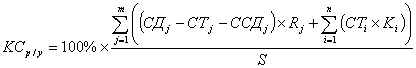 Доля  местного содержания (%):								____________________________ М.П.													   Ф.И.О. руководителя, подпись**КСр/у  = ___________* указывается итоговая доля местного содержания в договоре в цифровом формате до сотой доли (0,00)				               ______________________________________________                                    Ф.И.О. исполнителя, контактный телефон                       ____________________                                                                                                          _______________________________ ТОО «КазМунайГаз-Сервис»Юридический/Почтовый адрес:Республика Казахстан, 010000, г.Астана, пр. Республики, 32РНН 620 200 002 179ИИК в тенге KZ616010111000003602в Астанинском Региональном филиале     №119 900 АО «Народный сберегательный Банк Казахстана»  г.АстанаБИК HSBKKZKXБИН 990440000296___________________                           МП___________________МП№ п/пНаименование оборудованияЕд. изм.КоличествоЭлементы АСРТ (автоматическая система регулирования температуры)Элементы АСРТ (автоматическая система регулирования температуры)Элементы АСРТ (автоматическая система регулирования температуры)Элементы АСРТ (автоматическая система регулирования температуры)1Регулятор перепада давленияшт.12Регулятор давленияшт.13Регулятор температуры прямого действияшт.14Регулятор температуры с электроприводомшт.15Регулирующий клапан с электроприводомшт.16Электронный регулятор ECL Comfort 200шт.17Электронный регулятор ECL Comfort 300шт.18Циркуляционный насос (группа)шт.19Насосная станция хозпитьевого водоснабженияшт.110Насосная станция горячего водоснабженияшт.111Насосная станция пожаротушенияшт.112Насосная станция подпиткишт.113Электроприводшт.114Регулятор давления «после себя»шт.115Электронно-погодный компенсаторшт.116Датчик температуры наружного воздухашт.217Датчик температуры поверхностныйшт.218Клапан предохранительныйшт.119Седельный регулирующий клапаншт.120Редукционный электроприводшт.2УСПД (устройство сбора и передачи данных)УСПД (устройство сбора и передачи данных)УСПД (устройство сбора и передачи данных)УСПД (устройство сбора и передачи данных)1Мобильная связь Wireless СОМшт.12Антенашт.13Блок питанияшт.14Шкаф управленияшт.1СТУ (система теплового учета)СТУ (система теплового учета)СТУ (система теплового учета)СТУ (система теплового учета)1Тепловычислитель типа ВКТ - 7шт.12Элемент питания тепловычислителя3Расходомер электромагнитный ПРЭМ Ду = 50шт.24Блок питанияшт.25Термометр сопротивленияшт.26Кран шаровый под приварку Ду = 100ммшт.27Кран шаровый под приварку Ду = 50ммшт.28Фильтр сетчатый тонкой очистки Ду = 80ммшт.2№ п/пНаименование оборудованияЕд. изм.КоличествоЭлементы АСРТ (автоматическая система регулирования температуры)Элементы АСРТ (автоматическая система регулирования температуры)Элементы АСРТ (автоматическая система регулирования температуры)Элементы АСРТ (автоматическая система регулирования температуры)1Регулятор перепада давленияшт.12Регулятор давленияшт.13Регулятор температуры прямого действияшт.14Регулятор температуры с электроприводомшт.15Регулирующий клапан с электроприводомшт.16Электронный регулятор ECL Comfort 200шт.17Электронный регулятор ECL Comfort 300шт.18Циркуляционный насос (группа)шт.19Насосная станция хозпитьевого водоснабженияшт.110Насосная станция горячего водоснабженияшт.111Насосная станция пожаротушенияшт.112Насосная станция подпиткишт.113Электроприводшт.114Регулятор давления «после себя»шт.115Электронно-погодный компенсаторшт.116Датчик температуры наружного воздухашт.217Датчик температуры поверхностныйшт.218Клапан предохранительныйшт.119Седельный регулирующий клапаншт.120Редукционный электроприводшт.2УСПД (устройство сбора и передачи данных)УСПД (устройство сбора и передачи данных)УСПД (устройство сбора и передачи данных)УСПД (устройство сбора и передачи данных)1Мобильная связь Wireless СОМшт.12Антенашт.13Блок питанияшт.14Шкаф управленияшт.1СТУ (система теплового учета)СТУ (система теплового учета)СТУ (система теплового учета)СТУ (система теплового учета)1Тепловычислитель типа multicalшт.12Элементы питания тепловычислителяшт.23Расходомер ультразвуковой УЗР Ду = 100шт.24Элементы питанияшт.25Термометр сопротивленияшт.26Кран шаровый под приварку Ду = 100ммшт.47Фильтр сетчатый тонкой очистки Ду = 100ммшт.2№ п/пНаименование оборудованияЕд. изм.КоличествоЭлементы АСРТ (автоматическая система регулирования температуры)Элементы АСРТ (автоматическая система регулирования температуры)Элементы АСРТ (автоматическая система регулирования температуры)Элементы АСРТ (автоматическая система регулирования температуры)1Регулятор перепада давленияшт.12Регулятор давленияшт.13Регулятор температуры прямого действияшт.14Регулятор температуры с электроприводомшт.15Регулирующий клапан с электроприводомшт.16Электронный регулятор ECL Comfort 200шт.17Электронный регулятор ECL Comfort 300шт.18Циркуляционный насос (группа)шт.19Насосная станция хозпитьевого водоснабженияшт.110Насосная станция горячего водоснабженияшт.111Насосная станция пожаротушенияшт.112Насосная станция подпиткишт.113Электроприводшт.114Регулятор давления «после себя»шт.115Электронно-погодный компенсаторшт.116Датчик температуры наружного воздухашт.217Датчик температуры поверхностныйшт.218Клапан предохранительныйшт.119Седельный регулирующий клапаншт.120Редукционный электроприводшт.2УСПД (устройство сбора и передачи данных)УСПД (устройство сбора и передачи данных)УСПД (устройство сбора и передачи данных)УСПД (устройство сбора и передачи данных)1Мобильная связь Wireless СОМшт.12Антеннашт.13Блок питанияшт.14Шкаф управленияшт.1СТУ (система теплового учета)СТУ (система теплового учета)СТУ (система теплового учета)СТУ (система теплового учета)1Тепловычислитель типа ВКТ - 7шт.12Элементы питания тепловычислителяшт.23Расходомер электромагнитный ПРЭМ Ду = 50шт.24Блок питанияшт.25Термометр сопротивленияшт.26Кран шаровый под приварку Ду = 100ммшт.27Кран шаровый под приварку Ду = 50ммшт.28Фильтр сетчатый тонкой очистки Ду = 80ммшт.2№ п/пНаименование оборудованияЕд. изм.КоличествоУСПД (устройство сбора и передачи данных)УСПД (устройство сбора и передачи данных)УСПД (устройство сбора и передачи данных)УСПД (устройство сбора и передачи данных)1Мобильная связь Wireless СОМшт.12Антенашт.13Блок питанияшт.14Шкаф управленияшт.1СТУ (система теплового учета)СТУ (система теплового учета)СТУ (система теплового учета)СТУ (система теплового учета)1Тепловычислитель типа multicalшт.12Элементы питания тепловычислителя3Расходомер ультразвуковой УЗР Ду=20ммшт.14Элементы питанияшт.25Термометр сопротивленияшт.26Кран шаровый под приварку Ду=20ммшт.47Фильтр сетчатый тонкой очистки Ду=20ммшт.2№ п/пНаименование оборудованияЕд. изм.КоличествоЭлементы АСРТ (автоматическая система регулирования температуры)Элементы АСРТ (автоматическая система регулирования температуры)Элементы АСРТ (автоматическая система регулирования температуры)Элементы АСРТ (автоматическая система регулирования температуры)1Регулятор перепада давленияшт.12Регулятор давленияшт.13Регулятор температуры прямого действияшт.14Регулятор температуры с электроприводомшт.15Регулирующий клапан с электроприводомшт.16Электронный регулятор ECL Comfort 200шт.17Электронный регулятор ECL Comfort 300шт.18Циркуляционный насос (группа)шт.19Насосная станция хозпитьевого водоснабженияшт.110Насосная станция горячего водоснабженияшт.111Насосная станция пожаротушенияшт.112Насосная станция подпиткишт.113Электроприводшт.114Регулятор давления «после себя»шт.115Электронно-погодный компенсаторшт.116Датчик температуры наружного воздухашт.217Датчик температуры поверхностныйшт.218Клапан предохранительныйшт.119Седельный регулирующий клапаншт.120Редукционный электроприводшт.2УСПД (устройство сбора и передачи данных)УСПД (устройство сбора и передачи данных)УСПД (устройство сбора и передачи данных)УСПД (устройство сбора и передачи данных)1Мобильная связь Wireless СОМшт.12Антенашт.13Блок питанияшт.14Шкаф управленияшт.1СТУ (система теплового учета)СТУ (система теплового учета)СТУ (система теплового учета)СТУ (система теплового учета)1Тепловычислитель типа ВКТ - 7шт.12Элементы питания тепловычислителяшт.23Расходомер электромагнитный ПРЭМ Ду = 100шт.24Блок питанияшт.25Термометр сопротивленияшт.26Кран шаровый под приварку Ду = 150ммшт.27Кран шаровый под приварку Ду = 100ммшт.28Фильтр сетчатый тонкой очистки Ду = 100ммшт.2№ п/пНаименование оборудованияЕд. изм.КоличествоЭлементы АСРТ (автоматическая система регулирования температуры)Элементы АСРТ (автоматическая система регулирования температуры)Элементы АСРТ (автоматическая система регулирования температуры)Элементы АСРТ (автоматическая система регулирования температуры)1Регулятор перепада давленияшт.12Регулятор давленияшт.13Регулятор температуры прямого действияшт.14Регулятор температуры с электроприводомшт.15Регулирующий клапан с электроприводомшт.16Электронный регулятор ECL Comfort 200шт.17Электронный регулятор ECL Comfort 300шт.18Циркуляционный насос (группа)шт.19Насосная станция хозпитьевого водоснабженияшт.110Насосная станция горячего водоснабженияшт.111Насосная станция пожаротушенияшт.112Насосная станция подпиткишт.113Электроприводшт.114Регулятор давления «после себя»шт.115Электронно-погодный компенсаторшт.116Датчик температуры наружного воздухашт.217Датчик температуры поверхностныйшт.218Клапан предохранительныйшт.119Седельный регулирующий клапаншт.120Редукционный электроприводшт.2УСПД (устройство сбора и передачи данных)УСПД (устройство сбора и передачи данных)УСПД (устройство сбора и передачи данных)УСПД (устройство сбора и передачи данных)1Мобильная связь Wireless СОМшт.12Антенашт.13Блок питанияшт.14Шкаф управленияшт.1СТУ (система теплового учета)СТУ (система теплового учета)СТУ (система теплового учета)СТУ (система теплового учета)1Тепловычислитель типа ВКТ-7шт.12Элемент питания тепловычислителяшт.23Расходомер электромагнитный ПРЭМ  Ду = 32шт.24Блок питанияшт.25Термометр сопротивленияшт.26Кран шаровый под приварку Ду = 50ммшт.47Фильтр сетчатый тонкой очистки Ду = 50ммшт.2Заказчик:Поставщик:ТОО «КазМунайГаз-Сервис»Должность___________________Ф.И.О.МПДолжность___________________ Ф.И.О.МПприложение № 2 к Договору №___ от «___»_____________ 201_ годаприложение № 2 к Договору №___ от «___»_____________ 201_ годаприложение № 2 к Договору №___ от «___»_____________ 201_ годаприложение № 2 к Договору №___ от «___»_____________ 201_ годаприложение № 2 к Договору №___ от «___»_____________ 201_ годаприложение № 2 к Договору №___ от «___»_____________ 201_ годаприложение № 2 к Договору №___ от «___»_____________ 201_ годаприложение № 2 к Договору №___ от «___»_____________ 201_ годаприложение № 2 к Договору №___ от «___»_____________ 201_ годаприложение № 2 к Договору №___ от «___»_____________ 201_ годаприложение № 2 к Договору №___ от «___»_____________ 201_ годаприложение № 2 к Договору №___ от «___»_____________ 201_ годаприложение № 2 к Договору №___ от «___»_____________ 201_ годаприложение № 2 к Договору №___ от «___»_____________ 201_ годаприложение № 2 к Договору №___ от «___»_____________ 201_ годаприложение № 2 к Договору №___ от «___»_____________ 201_ годаприложение № 2 к Договору №___ от «___»_____________ 201_ годаприложение № 2 к Договору №___ от «___»_____________ 201_ годаприложение № 2 к Договору №___ от «___»_____________ 201_ годаприложение № 2 к Договору №___ от «___»_____________ 201_ годаприложение № 2 к Договору №___ от «___»_____________ 201_ годаприложение № 2 к Договору №___ от «___»_____________ 201_ годаприложение № 2 к Договору №___ от «___»_____________ 201_ годаприложение № 2 к Договору №___ от «___»_____________ 201_ годаприложение № 2 к Договору №___ от «___»_____________ 201_ годаприложение № 2 к Договору №___ от «___»_____________ 201_ годаприложение № 2 к Договору №___ от «___»_____________ 201_ годаприложение № 2 к Договору №___ от «___»_____________ 201_ годаприложение № 2 к Договору №___ от «___»_____________ 201_ годаприложение № 2 к Договору №___ от «___»_____________ 201_ годаприложение № 2 к Договору №___ от «___»_____________ 201_ годаприложение № 2 к Договору №___ от «___»_____________ 201_ годаприложение № 2 к Договору №___ от «___»_____________ 201_ годаприложение № 2 к Договору №___ от «___»_____________ 201_ годаприложение № 2 к Договору №___ от «___»_____________ 201_ годаприложение № 2 к Договору №___ от «___»_____________ 201_ годаприложение № 2 к Договору №___ от «___»_____________ 201_ годаприложение № 2 к Договору №___ от «___»_____________ 201_ годаприложение № 2 к Договору №___ от «___»_____________ 201_ годаприложение № 2 к Договору №___ от «___»_____________ 201_ годаприложение № 2 к Договору №___ от «___»_____________ 201_ годаприложение № 2 к Договору №___ от «___»_____________ 201_ годаприложение № 2 к Договору №___ от «___»_____________ 201_ годаприложение № 2 к Договору №___ от «___»_____________ 201_ годаприложение № 2 к Договору №___ от «___»_____________ 201_ годаприложение № 2 к Договору №___ от «___»_____________ 201_ годаприложение № 2 к Договору №___ от «___»_____________ 201_ годаприложение № 2 к Договору №___ от «___»_____________ 201_ годаИИН/БИНИИН/БИНИИН/БИНИИН/БИНИИН/БИНИИН/БИНИИН/БИНИИН/БИНИИН/БИНИИН/БИНИИН/БИНИИН/БИНИИН/БИНИИН/БИНИИН/БИНИИН/БИНЗаказчикЗаказчикЗаказчикЗаказчикЗаказчикЗаказчикЗаказчикЗаказчикЗаказчикЗаказчик990440000296990440000296990440000296990440000296990440000296990440000296990440000296990440000296990440000296990440000296990440000296990440000296990440000296990440000296990440000296990440000296990440000296990440000296990440000296990440000296990440000296990440000296990440000296990440000296990440000296990440000296990440000296990440000296990440000296990440000296990440000296990440000296990440000296990440000296990440000296990440000296990440000296990440000296990440000296полное наименование, адрес, данные о средствах связиполное наименование, адрес, данные о средствах связиполное наименование, адрес, данные о средствах связиполное наименование, адрес, данные о средствах связиполное наименование, адрес, данные о средствах связиполное наименование, адрес, данные о средствах связиполное наименование, адрес, данные о средствах связиполное наименование, адрес, данные о средствах связиполное наименование, адрес, данные о средствах связиполное наименование, адрес, данные о средствах связиполное наименование, адрес, данные о средствах связиполное наименование, адрес, данные о средствах связиполное наименование, адрес, данные о средствах связиполное наименование, адрес, данные о средствах связиполное наименование, адрес, данные о средствах связиполное наименование, адрес, данные о средствах связиполное наименование, адрес, данные о средствах связиполное наименование, адрес, данные о средствах связиполное наименование, адрес, данные о средствах связиполное наименование, адрес, данные о средствах связиполное наименование, адрес, данные о средствах связиполное наименование, адрес, данные о средствах связиполное наименование, адрес, данные о средствах связиполное наименование, адрес, данные о средствах связиполное наименование, адрес, данные о средствах связиполное наименование, адрес, данные о средствах связиполное наименование, адрес, данные о средствах связиполное наименование, адрес, данные о средствах связиполное наименование, адрес, данные о средствах связиполное наименование, адрес, данные о средствах связиполное наименование, адрес, данные о средствах связиполное наименование, адрес, данные о средствах связиполное наименование, адрес, данные о средствах связиполное наименование, адрес, данные о средствах связиполное наименование, адрес, данные о средствах связиполное наименование, адрес, данные о средствах связиполное наименование, адрес, данные о средствах связиполное наименование, адрес, данные о средствах связиполное наименование, адрес, данные о средствах связиполное наименование, адрес, данные о средствах связиполное наименование, адрес, данные о средствах связиполное наименование, адрес, данные о средствах связиполное наименование, адрес, данные о средствах связиполное наименование, адрес, данные о средствах связиполное наименование, адрес, данные о средствах связиполное наименование, адрес, данные о средствах связиполное наименование, адрес, данные о средствах связиполное наименование, адрес, данные о средствах связиполное наименование, адрес, данные о средствах связиполное наименование, адрес, данные о средствах связиполное наименование, адрес, данные о средствах связиполное наименование, адрес, данные о средствах связиполное наименование, адрес, данные о средствах связиполное наименование, адрес, данные о средствах связиполное наименование, адрес, данные о средствах связиполное наименование, адрес, данные о средствах связиполное наименование, адрес, данные о средствах связиполное наименование, адрес, данные о средствах связиполное наименование, адрес, данные о средствах связиполное наименование, адрес, данные о средствах связиполное наименование, адрес, данные о средствах связиполное наименование, адрес, данные о средствах связиполное наименование, адрес, данные о средствах связиполное наименование, адрес, данные о средствах связиполное наименование, адрес, данные о средствах связиполное наименование, адрес, данные о средствах связиполное наименование, адрес, данные о средствах связиполное наименование, адрес, данные о средствах связиполное наименование, адрес, данные о средствах связиполное наименование, адрес, данные о средствах связиполное наименование, адрес, данные о средствах связиполное наименование, адрес, данные о средствах связиполное наименование, адрес, данные о средствах связиполное наименование, адрес, данные о средствах связиполное наименование, адрес, данные о средствах связиполное наименование, адрес, данные о средствах связиполное наименование, адрес, данные о средствах связиполное наименование, адрес, данные о средствах связиполное наименование, адрес, данные о средствах связиполное наименование, адрес, данные о средствах связиполное наименование, адрес, данные о средствах связиполное наименование, адрес, данные о средствах связиполное наименование, адрес, данные о средствах связиполное наименование, адрес, данные о средствах связиполное наименование, адрес, данные о средствах связиполное наименование, адрес, данные о средствах связиполное наименование, адрес, данные о средствах связиполное наименование, адрес, данные о средствах связиполное наименование, адрес, данные о средствах связиполное наименование, адрес, данные о средствах связиполное наименование, адрес, данные о средствах связиполное наименование, адрес, данные о средствах связиполное наименование, адрес, данные о средствах связиполное наименование, адрес, данные о средствах связиполное наименование, адрес, данные о средствах связиполное наименование, адрес, данные о средствах связиполное наименование, адрес, данные о средствах связиполное наименование, адрес, данные о средствах связиполное наименование, адрес, данные о средствах связиполное наименование, адрес, данные о средствах связиполное наименование, адрес, данные о средствах связиполное наименование, адрес, данные о средствах связиполное наименование, адрес, данные о средствах связиполное наименование, адрес, данные о средствах связиполное наименование, адрес, данные о средствах связиполное наименование, адрес, данные о средствах связиполное наименование, адрес, данные о средствах связиполное наименование, адрес, данные о средствах связиполное наименование, адрес, данные о средствах связиполное наименование, адрес, данные о средствах связиполное наименование, адрес, данные о средствах связиполное наименование, адрес, данные о средствах связиполное наименование, адрес, данные о средствах связиполное наименование, адрес, данные о средствах связиполное наименование, адрес, данные о средствах связиИсполнительИсполнительИсполнительИсполнительИсполнительИсполнительИсполнительИсполнительИсполнительИсполнительполное наименование, адрес, данные о средствах связиполное наименование, адрес, данные о средствах связиполное наименование, адрес, данные о средствах связиполное наименование, адрес, данные о средствах связиполное наименование, адрес, данные о средствах связиполное наименование, адрес, данные о средствах связиполное наименование, адрес, данные о средствах связиполное наименование, адрес, данные о средствах связиполное наименование, адрес, данные о средствах связиполное наименование, адрес, данные о средствах связиполное наименование, адрес, данные о средствах связиполное наименование, адрес, данные о средствах связиполное наименование, адрес, данные о средствах связиполное наименование, адрес, данные о средствах связиполное наименование, адрес, данные о средствах связиполное наименование, адрес, данные о средствах связиполное наименование, адрес, данные о средствах связиполное наименование, адрес, данные о средствах связиполное наименование, адрес, данные о средствах связиполное наименование, адрес, данные о средствах связиполное наименование, адрес, данные о средствах связиполное наименование, адрес, данные о средствах связиполное наименование, адрес, данные о средствах связиполное наименование, адрес, данные о средствах связиполное наименование, адрес, данные о средствах связиполное наименование, адрес, данные о средствах связиполное наименование, адрес, данные о средствах связиполное наименование, адрес, данные о средствах связиполное наименование, адрес, данные о средствах связиполное наименование, адрес, данные о средствах связиполное наименование, адрес, данные о средствах связиполное наименование, адрес, данные о средствах связиполное наименование, адрес, данные о средствах связиполное наименование, адрес, данные о средствах связиполное наименование, адрес, данные о средствах связиполное наименование, адрес, данные о средствах связиполное наименование, адрес, данные о средствах связиполное наименование, адрес, данные о средствах связиполное наименование, адрес, данные о средствах связиполное наименование, адрес, данные о средствах связиполное наименование, адрес, данные о средствах связиполное наименование, адрес, данные о средствах связиполное наименование, адрес, данные о средствах связиполное наименование, адрес, данные о средствах связиполное наименование, адрес, данные о средствах связиполное наименование, адрес, данные о средствах связиполное наименование, адрес, данные о средствах связиполное наименование, адрес, данные о средствах связиполное наименование, адрес, данные о средствах связиполное наименование, адрес, данные о средствах связиполное наименование, адрес, данные о средствах связиполное наименование, адрес, данные о средствах связиполное наименование, адрес, данные о средствах связиполное наименование, адрес, данные о средствах связиполное наименование, адрес, данные о средствах связиполное наименование, адрес, данные о средствах связиполное наименование, адрес, данные о средствах связиполное наименование, адрес, данные о средствах связиполное наименование, адрес, данные о средствах связиполное наименование, адрес, данные о средствах связиполное наименование, адрес, данные о средствах связиполное наименование, адрес, данные о средствах связиполное наименование, адрес, данные о средствах связиполное наименование, адрес, данные о средствах связиполное наименование, адрес, данные о средствах связиполное наименование, адрес, данные о средствах связиполное наименование, адрес, данные о средствах связиполное наименование, адрес, данные о средствах связиполное наименование, адрес, данные о средствах связиполное наименование, адрес, данные о средствах связиполное наименование, адрес, данные о средствах связиполное наименование, адрес, данные о средствах связиполное наименование, адрес, данные о средствах связиполное наименование, адрес, данные о средствах связиполное наименование, адрес, данные о средствах связиполное наименование, адрес, данные о средствах связиполное наименование, адрес, данные о средствах связиполное наименование, адрес, данные о средствах связиполное наименование, адрес, данные о средствах связиполное наименование, адрес, данные о средствах связиполное наименование, адрес, данные о средствах связиполное наименование, адрес, данные о средствах связиполное наименование, адрес, данные о средствах связиполное наименование, адрес, данные о средствах связиполное наименование, адрес, данные о средствах связиполное наименование, адрес, данные о средствах связиполное наименование, адрес, данные о средствах связиполное наименование, адрес, данные о средствах связиполное наименование, адрес, данные о средствах связиполное наименование, адрес, данные о средствах связиполное наименование, адрес, данные о средствах связиполное наименование, адрес, данные о средствах связиполное наименование, адрес, данные о средствах связиполное наименование, адрес, данные о средствах связиполное наименование, адрес, данные о средствах связиполное наименование, адрес, данные о средствах связиполное наименование, адрес, данные о средствах связиполное наименование, адрес, данные о средствах связиполное наименование, адрес, данные о средствах связиполное наименование, адрес, данные о средствах связиполное наименование, адрес, данные о средствах связиполное наименование, адрес, данные о средствах связиполное наименование, адрес, данные о средствах связиполное наименование, адрес, данные о средствах связиполное наименование, адрес, данные о средствах связиполное наименование, адрес, данные о средствах связиполное наименование, адрес, данные о средствах связиполное наименование, адрес, данные о средствах связиполное наименование, адрес, данные о средствах связиполное наименование, адрес, данные о средствах связиполное наименование, адрес, данные о средствах связиполное наименование, адрес, данные о средствах связиполное наименование, адрес, данные о средствах связиполное наименование, адрес, данные о средствах связиполное наименование, адрес, данные о средствах связиДоговор (контракт) Договор (контракт) Договор (контракт) Договор (контракт) Договор (контракт) Договор (контракт) Договор (контракт) Договор (контракт) Договор (контракт) Договор (контракт) Договор (контракт) Номер документаНомер документаНомер документаНомер документаНомер документаНомер документаНомер документаНомер документаНомер документаНомер документаНомер документаНомер документаНомер документаНомер документаНомер документаНомер документаНомер документаНомер документаНомер документаДата составленияДата составленияДата составленияДата составленияДата составленияДата составленияДата составленияДата составленияДата составленияДата составленияДата составленияДата составленияДата составленияДата составленияДата составленияДата составленияДата составленияДата составленияДата составленияДата составленияДата составленияДата составленияДата составленияДата составленияДата составленияДата составленияДата составленияОтчетный периодОтчетный периодОтчетный периодОтчетный периодОтчетный периодОтчетный периодОтчетный периодОтчетный периодОтчетный периодОтчетный периодОтчетный периодОтчетный периодОтчетный периодОтчетный периодОтчетный периодОтчетный периодОтчетный периодОтчетный периодОтчетный периодОтчетный периодОтчетный периодОтчетный периодОтчетный периодОтчетный периодОтчетный периодОтчетный периодОтчетный периодОтчетный периодОтчетный периодОтчетный периодОтчетный периодНомер документаНомер документаНомер документаНомер документаНомер документаНомер документаНомер документаНомер документаНомер документаНомер документаНомер документаНомер документаНомер документаНомер документаНомер документаНомер документаНомер документаНомер документаНомер документаДата составленияДата составленияДата составленияДата составленияДата составленияДата составленияДата составленияДата составленияДата составленияДата составленияДата составленияДата составленияДата составленияДата составленияДата составленияДата составленияДата составленияДата составленияДата составленияДата составленияДата составленияДата составленияДата составленияДата составленияДата составленияДата составленияДата составлениясссссссссссспопопопопопопопопопопопопопопопопопопоАКТ ОКАЗАННЫХ УСЛУГАКТ ОКАЗАННЫХ УСЛУГАКТ ОКАЗАННЫХ УСЛУГАКТ ОКАЗАННЫХ УСЛУГАКТ ОКАЗАННЫХ УСЛУГАКТ ОКАЗАННЫХ УСЛУГАКТ ОКАЗАННЫХ УСЛУГАКТ ОКАЗАННЫХ УСЛУГАКТ ОКАЗАННЫХ УСЛУГАКТ ОКАЗАННЫХ УСЛУГАКТ ОКАЗАННЫХ УСЛУГАКТ ОКАЗАННЫХ УСЛУГАКТ ОКАЗАННЫХ УСЛУГАКТ ОКАЗАННЫХ УСЛУГАКТ ОКАЗАННЫХ УСЛУГАКТ ОКАЗАННЫХ УСЛУГАКТ ОКАЗАННЫХ УСЛУГАКТ ОКАЗАННЫХ УСЛУГАКТ ОКАЗАННЫХ УСЛУГАКТ ОКАЗАННЫХ УСЛУГАКТ ОКАЗАННЫХ УСЛУГАКТ ОКАЗАННЫХ УСЛУГАКТ ОКАЗАННЫХ УСЛУГАКТ ОКАЗАННЫХ УСЛУГАКТ ОКАЗАННЫХ УСЛУГАКТ ОКАЗАННЫХ УСЛУГАКТ ОКАЗАННЫХ УСЛУГАКТ ОКАЗАННЫХ УСЛУГАКТ ОКАЗАННЫХ УСЛУГАКТ ОКАЗАННЫХ УСЛУГАКТ ОКАЗАННЫХ УСЛУГАКТ ОКАЗАННЫХ УСЛУГАКТ ОКАЗАННЫХ УСЛУГАКТ ОКАЗАННЫХ УСЛУГАКТ ОКАЗАННЫХ УСЛУГАКТ ОКАЗАННЫХ УСЛУГАКТ ОКАЗАННЫХ УСЛУГАКТ ОКАЗАННЫХ УСЛУГАКТ ОКАЗАННЫХ УСЛУГАКТ ОКАЗАННЫХ УСЛУГАКТ ОКАЗАННЫХ УСЛУГАКТ ОКАЗАННЫХ УСЛУГАКТ ОКАЗАННЫХ УСЛУГАКТ ОКАЗАННЫХ УСЛУГАКТ ОКАЗАННЫХ УСЛУГАКТ ОКАЗАННЫХ УСЛУГАКТ ОКАЗАННЫХ УСЛУГАКТ ОКАЗАННЫХ УСЛУГАКТ ОКАЗАННЫХ УСЛУГАКТ ОКАЗАННЫХ УСЛУГАКТ ОКАЗАННЫХ УСЛУГАКТ ОКАЗАННЫХ УСЛУГАКТ ОКАЗАННЫХ УСЛУГАКТ ОКАЗАННЫХ УСЛУГАКТ ОКАЗАННЫХ УСЛУГАКТ ОКАЗАННЫХ УСЛУГАКТ ОКАЗАННЫХ УСЛУГАКТ ОКАЗАННЫХ УСЛУГАКТ ОКАЗАННЫХ УСЛУГАКТ ОКАЗАННЫХ УСЛУГАКТ ОКАЗАННЫХ УСЛУГАКТ ОКАЗАННЫХ УСЛУГАКТ ОКАЗАННЫХ УСЛУГАКТ ОКАЗАННЫХ УСЛУГАКТ ОКАЗАННЫХ УСЛУГАКТ ОКАЗАННЫХ УСЛУГАКТ ОКАЗАННЫХ УСЛУГАКТ ОКАЗАННЫХ УСЛУГАКТ ОКАЗАННЫХ УСЛУГАКТ ОКАЗАННЫХ УСЛУГАКТ ОКАЗАННЫХ УСЛУГАКТ ОКАЗАННЫХ УСЛУГАКТ ОКАЗАННЫХ УСЛУГАКТ ОКАЗАННЫХ УСЛУГАКТ ОКАЗАННЫХ УСЛУГАКТ ОКАЗАННЫХ УСЛУГАКТ ОКАЗАННЫХ УСЛУГАКТ ОКАЗАННЫХ УСЛУГАКТ ОКАЗАННЫХ УСЛУГАКТ ОКАЗАННЫХ УСЛУГАКТ ОКАЗАННЫХ УСЛУГАКТ ОКАЗАННЫХ УСЛУГАКТ ОКАЗАННЫХ УСЛУГАКТ ОКАЗАННЫХ УСЛУГАКТ ОКАЗАННЫХ УСЛУГАКТ ОКАЗАННЫХ УСЛУГАКТ ОКАЗАННЫХ УСЛУГАКТ ОКАЗАННЫХ УСЛУГАКТ ОКАЗАННЫХ УСЛУГАКТ ОКАЗАННЫХ УСЛУГАКТ ОКАЗАННЫХ УСЛУГАКТ ОКАЗАННЫХ УСЛУГАКТ ОКАЗАННЫХ УСЛУГАКТ ОКАЗАННЫХ УСЛУГАКТ ОКАЗАННЫХ УСЛУГАКТ ОКАЗАННЫХ УСЛУГАКТ ОКАЗАННЫХ УСЛУГАКТ ОКАЗАННЫХ УСЛУГАКТ ОКАЗАННЫХ УСЛУГАКТ ОКАЗАННЫХ УСЛУГАКТ ОКАЗАННЫХ УСЛУГАКТ ОКАЗАННЫХ УСЛУГАКТ ОКАЗАННЫХ УСЛУГАКТ ОКАЗАННЫХ УСЛУГАКТ ОКАЗАННЫХ УСЛУГАКТ ОКАЗАННЫХ УСЛУГАКТ ОКАЗАННЫХ УСЛУГАКТ ОКАЗАННЫХ УСЛУГАКТ ОКАЗАННЫХ УСЛУГАКТ ОКАЗАННЫХ УСЛУГАКТ ОКАЗАННЫХ УСЛУГАКТ ОКАЗАННЫХ УСЛУГАКТ ОКАЗАННЫХ УСЛУГАКТ ОКАЗАННЫХ УСЛУГАКТ ОКАЗАННЫХ УСЛУГАКТ ОКАЗАННЫХ УСЛУГАКТ ОКАЗАННЫХ УСЛУГ№ п/п№ п/п№ п/пНаименование работ (услуг)Наименование работ (услуг)Наименование работ (услуг)Наименование работ (услуг)Наименование работ (услуг)Наименование работ (услуг)Наименование работ (услуг)Наименование работ (услуг)Наименование работ (услуг)Наименование работ (услуг)Наименование работ (услуг)Наименование работ (услуг)Наименование работ (услуг)Наименование работ (услуг)Наименование работ (услуг)Наименование работ (услуг)Наименование работ (услуг)Наименование работ (услуг)Наименование работ (услуг)Наименование работ (услуг)Наименование работ (услуг)Наименование работ (услуг)Наименование работ (услуг)Наименование работ (услуг)Наименование работ (услуг)Наименование работ (услуг)Наименование работ (услуг)Наименование работ (услуг)Наименование работ (услуг)Наименование работ (услуг)Наименование работ (услуг)Наименование работ (услуг)Наименование работ (услуг)Наименование работ (услуг)Наименование работ (услуг)Наименование работ (услуг)Наименование работ (услуг)Наименование работ (услуг)Наименование работ (услуг)Наименование работ (услуг)Наименование работ (услуг)Наименование работ (услуг)Наименование работ (услуг)Наименование работ (услуг)Наименование работ (услуг)Наименование работ (услуг)Наименование работ (услуг)Наименование работ (услуг)Наименование работ (услуг)Наименование работ (услуг)Наименование работ (услуг)Наименование работ (услуг)Наименование работ (услуг)Сведения о наличии отчета о маркетинговых исследованиях, консультационных и прочих услуг (дата, номер, количество страниц)Сведения о наличии отчета о маркетинговых исследованиях, консультационных и прочих услуг (дата, номер, количество страниц)Сведения о наличии отчета о маркетинговых исследованиях, консультационных и прочих услуг (дата, номер, количество страниц)Сведения о наличии отчета о маркетинговых исследованиях, консультационных и прочих услуг (дата, номер, количество страниц)Сведения о наличии отчета о маркетинговых исследованиях, консультационных и прочих услуг (дата, номер, количество страниц)Сведения о наличии отчета о маркетинговых исследованиях, консультационных и прочих услуг (дата, номер, количество страниц)Сведения о наличии отчета о маркетинговых исследованиях, консультационных и прочих услуг (дата, номер, количество страниц)Сведения о наличии отчета о маркетинговых исследованиях, консультационных и прочих услуг (дата, номер, количество страниц)Сведения о наличии отчета о маркетинговых исследованиях, консультационных и прочих услуг (дата, номер, количество страниц)Сведения о наличии отчета о маркетинговых исследованиях, консультационных и прочих услуг (дата, номер, количество страниц)Сведения о наличии отчета о маркетинговых исследованиях, консультационных и прочих услуг (дата, номер, количество страниц)Сведения о наличии отчета о маркетинговых исследованиях, консультационных и прочих услуг (дата, номер, количество страниц)Сведения о наличии отчета о маркетинговых исследованиях, консультационных и прочих услуг (дата, номер, количество страниц)Сведения о наличии отчета о маркетинговых исследованиях, консультационных и прочих услуг (дата, номер, количество страниц)Сведения о наличии отчета о маркетинговых исследованиях, консультационных и прочих услуг (дата, номер, количество страниц)Сведения о наличии отчета о маркетинговых исследованиях, консультационных и прочих услуг (дата, номер, количество страниц)Сведения о наличии отчета о маркетинговых исследованиях, консультационных и прочих услуг (дата, номер, количество страниц)Сведения о наличии отчета о маркетинговых исследованиях, консультационных и прочих услуг (дата, номер, количество страниц)Сведения о наличии отчета о маркетинговых исследованиях, консультационных и прочих услуг (дата, номер, количество страниц)Сведения о наличии отчета о маркетинговых исследованиях, консультационных и прочих услуг (дата, номер, количество страниц)Сведения о наличии отчета о маркетинговых исследованиях, консультационных и прочих услуг (дата, номер, количество страниц)Сведения о наличии отчета о маркетинговых исследованиях, консультационных и прочих услуг (дата, номер, количество страниц)Сведения о наличии отчета о маркетинговых исследованиях, консультационных и прочих услуг (дата, номер, количество страниц)Сведения о наличии отчета о маркетинговых исследованиях, консультационных и прочих услуг (дата, номер, количество страниц)Сведения о наличии отчета о маркетинговых исследованиях, консультационных и прочих услуг (дата, номер, количество страниц)Сведения о наличии отчета о маркетинговых исследованиях, консультационных и прочих услуг (дата, номер, количество страниц)Сведения о наличии отчета о маркетинговых исследованиях, консультационных и прочих услуг (дата, номер, количество страниц)Сведения о наличии отчета о маркетинговых исследованиях, консультационных и прочих услуг (дата, номер, количество страниц)Сведения о наличии отчета о маркетинговых исследованиях, консультационных и прочих услуг (дата, номер, количество страниц)Сведения о наличии отчета о маркетинговых исследованиях, консультационных и прочих услуг (дата, номер, количество страниц)Сведения о наличии отчета о маркетинговых исследованиях, консультационных и прочих услуг (дата, номер, количество страниц)Сведения о наличии отчета о маркетинговых исследованиях, консультационных и прочих услуг (дата, номер, количество страниц)Сведения о наличии отчета о маркетинговых исследованиях, консультационных и прочих услуг (дата, номер, количество страниц)Сведения о наличии отчета о маркетинговых исследованиях, консультационных и прочих услуг (дата, номер, количество страниц)Сведения о наличии отчета о маркетинговых исследованиях, консультационных и прочих услуг (дата, номер, количество страниц)Сведения о наличии отчета о маркетинговых исследованиях, консультационных и прочих услуг (дата, номер, количество страниц)Сведения о наличии отчета о маркетинговых исследованиях, консультационных и прочих услуг (дата, номер, количество страниц)Сведения о наличии отчета о маркетинговых исследованиях, консультационных и прочих услуг (дата, номер, количество страниц)Сведения о наличии отчета о маркетинговых исследованиях, консультационных и прочих услуг (дата, номер, количество страниц)Сведения о наличии отчета о маркетинговых исследованиях, консультационных и прочих услуг (дата, номер, количество страниц)Сведения о наличии отчета о маркетинговых исследованиях, консультационных и прочих услуг (дата, номер, количество страниц)Сведения о наличии отчета о маркетинговых исследованиях, консультационных и прочих услуг (дата, номер, количество страниц)Единица измеренияЕдиница измеренияЕдиница измеренияЕдиница измеренияЕдиница измеренияЕдиница измеренияЕдиница измеренияЕдиница измеренияЕдиница измеренияЕдиница измеренияЕдиница измеренияЕдиница измеренияЕдиница измеренияЕдиница измеренияВыполнено работ (оказано услуг)Выполнено работ (оказано услуг)Выполнено работ (оказано услуг)Выполнено работ (оказано услуг)Выполнено работ (оказано услуг)Выполнено работ (оказано услуг)Выполнено работ (оказано услуг)Выполнено работ (оказано услуг)Выполнено работ (оказано услуг)Выполнено работ (оказано услуг)Выполнено работ (оказано услуг)Выполнено работ (оказано услуг)Выполнено работ (оказано услуг)Выполнено работ (оказано услуг)Выполнено работ (оказано услуг)Выполнено работ (оказано услуг)Выполнено работ (оказано услуг)Выполнено работ (оказано услуг)Выполнено работ (оказано услуг)Выполнено работ (оказано услуг)Выполнено работ (оказано услуг)Выполнено работ (оказано услуг)Выполнено работ (оказано услуг)Выполнено работ (оказано услуг)Выполнено работ (оказано услуг)Выполнено работ (оказано услуг)Выполнено работ (оказано услуг)Выполнено работ (оказано услуг)Выполнено работ (оказано услуг)Выполнено работ (оказано услуг)Выполнено работ (оказано услуг)Выполнено работ (оказано услуг)Выполнено работ (оказано услуг)Выполнено работ (оказано услуг)Выполнено работ (оказано услуг)Выполнено работ (оказано услуг)Выполнено работ (оказано услуг)Выполнено работ (оказано услуг)Выполнено работ (оказано услуг)Выполнено работ (оказано услуг)Выполнено работ (оказано услуг)Выполнено работ (оказано услуг)Выполнено работ (оказано услуг)Выполнено работ (оказано услуг)Выполнено работ (оказано услуг)Выполнено работ (оказано услуг)Выполнено работ (оказано услуг)Выполнено работ (оказано услуг)Выполнено работ (оказано услуг)Выполнено работ (оказано услуг)Выполнено работ (оказано услуг)Выполнено работ (оказано услуг)Выполнено работ (оказано услуг)Выполнено работ (оказано услуг)Выполнено работ (оказано услуг)Выполнено работ (оказано услуг)Выполнено работ (оказано услуг)Выполнено работ (оказано услуг)Выполнено работ (оказано услуг)Выполнено работ (оказано услуг)Выполнено работ (оказано услуг)Выполнено работ (оказано услуг)Выполнено работ (оказано услуг)Выполнено работ (оказано услуг)Выполнено работ (оказано услуг)Выполнено работ (оказано услуг)Выполнено работ (оказано услуг)Выполнено работ (оказано услуг)Выполнено работ (оказано услуг)Выполнено работ (оказано услуг)Выполнено работ (оказано услуг)Выполнено работ (оказано услуг)Выполнено работ (оказано услуг)Выполнено работ (оказано услуг)Выполнено работ (оказано услуг)Выполнено работ (оказано услуг)Выполнено работ (оказано услуг)Выполнено работ (оказано услуг)Выполнено работ (оказано услуг)Выполнено работ (оказано услуг)Выполнено работ (оказано услуг)Выполнено работ (оказано услуг)Выполнено работ (оказано услуг)Выполнено работ (оказано услуг)№ п/п№ п/п№ п/пНаименование работ (услуг)Наименование работ (услуг)Наименование работ (услуг)Наименование работ (услуг)Наименование работ (услуг)Наименование работ (услуг)Наименование работ (услуг)Наименование работ (услуг)Наименование работ (услуг)Наименование работ (услуг)Наименование работ (услуг)Наименование работ (услуг)Наименование работ (услуг)Наименование работ (услуг)Наименование работ (услуг)Наименование работ (услуг)Наименование работ (услуг)Наименование работ (услуг)Наименование работ (услуг)Наименование работ (услуг)Наименование работ (услуг)Наименование работ (услуг)Наименование работ (услуг)Наименование работ (услуг)Наименование работ (услуг)Наименование работ (услуг)Наименование работ (услуг)Наименование работ (услуг)Наименование работ (услуг)Наименование работ (услуг)Наименование работ (услуг)Наименование работ (услуг)Наименование работ (услуг)Наименование работ (услуг)Наименование работ (услуг)Наименование работ (услуг)Наименование работ (услуг)Наименование работ (услуг)Наименование работ (услуг)Наименование работ (услуг)Наименование работ (услуг)Наименование работ (услуг)Наименование работ (услуг)Наименование работ (услуг)Наименование работ (услуг)Наименование работ (услуг)Наименование работ (услуг)Наименование работ (услуг)Наименование работ (услуг)Наименование работ (услуг)Наименование работ (услуг)Наименование работ (услуг)Наименование работ (услуг)Сведения о наличии отчета о маркетинговых исследованиях, консультационных и прочих услуг (дата, номер, количество страниц)Сведения о наличии отчета о маркетинговых исследованиях, консультационных и прочих услуг (дата, номер, количество страниц)Сведения о наличии отчета о маркетинговых исследованиях, консультационных и прочих услуг (дата, номер, количество страниц)Сведения о наличии отчета о маркетинговых исследованиях, консультационных и прочих услуг (дата, номер, количество страниц)Сведения о наличии отчета о маркетинговых исследованиях, консультационных и прочих услуг (дата, номер, количество страниц)Сведения о наличии отчета о маркетинговых исследованиях, консультационных и прочих услуг (дата, номер, количество страниц)Сведения о наличии отчета о маркетинговых исследованиях, консультационных и прочих услуг (дата, номер, количество страниц)Сведения о наличии отчета о маркетинговых исследованиях, консультационных и прочих услуг (дата, номер, количество страниц)Сведения о наличии отчета о маркетинговых исследованиях, консультационных и прочих услуг (дата, номер, количество страниц)Сведения о наличии отчета о маркетинговых исследованиях, консультационных и прочих услуг (дата, номер, количество страниц)Сведения о наличии отчета о маркетинговых исследованиях, консультационных и прочих услуг (дата, номер, количество страниц)Сведения о наличии отчета о маркетинговых исследованиях, консультационных и прочих услуг (дата, номер, количество страниц)Сведения о наличии отчета о маркетинговых исследованиях, консультационных и прочих услуг (дата, номер, количество страниц)Сведения о наличии отчета о маркетинговых исследованиях, консультационных и прочих услуг (дата, номер, количество страниц)Сведения о наличии отчета о маркетинговых исследованиях, консультационных и прочих услуг (дата, номер, количество страниц)Сведения о наличии отчета о маркетинговых исследованиях, консультационных и прочих услуг (дата, номер, количество страниц)Сведения о наличии отчета о маркетинговых исследованиях, консультационных и прочих услуг (дата, номер, количество страниц)Сведения о наличии отчета о маркетинговых исследованиях, консультационных и прочих услуг (дата, номер, количество страниц)Сведения о наличии отчета о маркетинговых исследованиях, консультационных и прочих услуг (дата, номер, количество страниц)Сведения о наличии отчета о маркетинговых исследованиях, консультационных и прочих услуг (дата, номер, количество страниц)Сведения о наличии отчета о маркетинговых исследованиях, консультационных и прочих услуг (дата, номер, количество страниц)Сведения о наличии отчета о маркетинговых исследованиях, консультационных и прочих услуг (дата, номер, количество страниц)Сведения о наличии отчета о маркетинговых исследованиях, консультационных и прочих услуг (дата, номер, количество страниц)Сведения о наличии отчета о маркетинговых исследованиях, консультационных и прочих услуг (дата, номер, количество страниц)Сведения о наличии отчета о маркетинговых исследованиях, консультационных и прочих услуг (дата, номер, количество страниц)Сведения о наличии отчета о маркетинговых исследованиях, консультационных и прочих услуг (дата, номер, количество страниц)Сведения о наличии отчета о маркетинговых исследованиях, консультационных и прочих услуг (дата, номер, количество страниц)Сведения о наличии отчета о маркетинговых исследованиях, консультационных и прочих услуг (дата, номер, количество страниц)Сведения о наличии отчета о маркетинговых исследованиях, консультационных и прочих услуг (дата, номер, количество страниц)Сведения о наличии отчета о маркетинговых исследованиях, консультационных и прочих услуг (дата, номер, количество страниц)Сведения о наличии отчета о маркетинговых исследованиях, консультационных и прочих услуг (дата, номер, количество страниц)Сведения о наличии отчета о маркетинговых исследованиях, консультационных и прочих услуг (дата, номер, количество страниц)Сведения о наличии отчета о маркетинговых исследованиях, консультационных и прочих услуг (дата, номер, количество страниц)Сведения о наличии отчета о маркетинговых исследованиях, консультационных и прочих услуг (дата, номер, количество страниц)Сведения о наличии отчета о маркетинговых исследованиях, консультационных и прочих услуг (дата, номер, количество страниц)Сведения о наличии отчета о маркетинговых исследованиях, консультационных и прочих услуг (дата, номер, количество страниц)Сведения о наличии отчета о маркетинговых исследованиях, консультационных и прочих услуг (дата, номер, количество страниц)Сведения о наличии отчета о маркетинговых исследованиях, консультационных и прочих услуг (дата, номер, количество страниц)Сведения о наличии отчета о маркетинговых исследованиях, консультационных и прочих услуг (дата, номер, количество страниц)Сведения о наличии отчета о маркетинговых исследованиях, консультационных и прочих услуг (дата, номер, количество страниц)Сведения о наличии отчета о маркетинговых исследованиях, консультационных и прочих услуг (дата, номер, количество страниц)Сведения о наличии отчета о маркетинговых исследованиях, консультационных и прочих услуг (дата, номер, количество страниц)Единица измеренияЕдиница измеренияЕдиница измеренияЕдиница измеренияЕдиница измеренияЕдиница измеренияЕдиница измеренияЕдиница измеренияЕдиница измеренияЕдиница измеренияЕдиница измеренияЕдиница измеренияЕдиница измеренияЕдиница измеренияколичествоколичествоколичествоколичествоколичествоколичествоколичествоколичествоколичествоколичествоколичествоколичествоколичествоцена за единицуцена за единицуцена за единицуцена за единицуцена за единицуцена за единицуцена за единицуцена за единицуцена за единицуцена за единицуцена за единицуцена за единицуцена за единицуцена за единицуцена за единицуцена за единицуцена за единицуцена за единицуцена за единицуцена за единицуцена за единицуцена за единицуцена за единицуцена за единицуцена за единицуцена за единицуцена за единицуцена за единицуцена за единицуцена за единицуцена за единицустоимостьстоимостьстоимостьстоимостьстоимостьстоимостьстоимостьстоимостьстоимостьстоимостьстоимостьстоимостьстоимостьстоимостьстоимостьстоимостьстоимостьстоимостьстоимостьстоимостьстоимостьстоимостьстоимостьстоимостьстоимостьстоимостьстоимостьстоимостьстоимостьстоимостьстоимостьстоимостьстоимостьстоимостьстоимостьстоимостьстоимостьстоимостьстоимостьстоимость1112222222222222222222222222222222222222222222222222222233333333333333333333333333333333333333333344444444444444555555555555566666666666666666666666666666667777777777777777777777777777777777777777111ИтогоИтогоИтогоИтогоИтогоИтогоИтогоСведения об использовании запасов, полученных от заказчикаСведения об использовании запасов, полученных от заказчикаСведения об использовании запасов, полученных от заказчикаСведения об использовании запасов, полученных от заказчикаСведения об использовании запасов, полученных от заказчикаСведения об использовании запасов, полученных от заказчикаСведения об использовании запасов, полученных от заказчикаСведения об использовании запасов, полученных от заказчикаСведения об использовании запасов, полученных от заказчикаСведения об использовании запасов, полученных от заказчикаСведения об использовании запасов, полученных от заказчикаСведения об использовании запасов, полученных от заказчикаСведения об использовании запасов, полученных от заказчикаСведения об использовании запасов, полученных от заказчикаСведения об использовании запасов, полученных от заказчикаСведения об использовании запасов, полученных от заказчикаСведения об использовании запасов, полученных от заказчикаСведения об использовании запасов, полученных от заказчикаСведения об использовании запасов, полученных от заказчикаСведения об использовании запасов, полученных от заказчикаСведения об использовании запасов, полученных от заказчикаСведения об использовании запасов, полученных от заказчикаСведения об использовании запасов, полученных от заказчикаСведения об использовании запасов, полученных от заказчикаСведения об использовании запасов, полученных от заказчикаСведения об использовании запасов, полученных от заказчикаСведения об использовании запасов, полученных от заказчикаСведения об использовании запасов, полученных от заказчикаСведения об использовании запасов, полученных от заказчикаСведения об использовании запасов, полученных от заказчикаСведения об использовании запасов, полученных от заказчикаСведения об использовании запасов, полученных от заказчикаСведения об использовании запасов, полученных от заказчикаСведения об использовании запасов, полученных от заказчикаСведения об использовании запасов, полученных от заказчикаСведения об использовании запасов, полученных от заказчикаСведения об использовании запасов, полученных от заказчикаСведения об использовании запасов, полученных от заказчикаСведения об использовании запасов, полученных от заказчикаСведения об использовании запасов, полученных от заказчикаСведения об использовании запасов, полученных от заказчикаСведения об использовании запасов, полученных от заказчикаСведения об использовании запасов, полученных от заказчикаСведения об использовании запасов, полученных от заказчикаСведения об использовании запасов, полученных от заказчикаСведения об использовании запасов, полученных от заказчикаСведения об использовании запасов, полученных от заказчикаСведения об использовании запасов, полученных от заказчикаСведения об использовании запасов, полученных от заказчикаСведения об использовании запасов, полученных от заказчикаСведения об использовании запасов, полученных от заказчиканаименование, количество, стоимостьнаименование, количество, стоимостьнаименование, количество, стоимостьнаименование, количество, стоимостьнаименование, количество, стоимостьнаименование, количество, стоимостьнаименование, количество, стоимостьнаименование, количество, стоимостьнаименование, количество, стоимостьнаименование, количество, стоимостьнаименование, количество, стоимостьнаименование, количество, стоимостьнаименование, количество, стоимостьнаименование, количество, стоимостьнаименование, количество, стоимостьнаименование, количество, стоимостьнаименование, количество, стоимостьнаименование, количество, стоимостьнаименование, количество, стоимостьнаименование, количество, стоимостьнаименование, количество, стоимостьнаименование, количество, стоимостьнаименование, количество, стоимостьнаименование, количество, стоимостьнаименование, количество, стоимостьнаименование, количество, стоимостьнаименование, количество, стоимостьнаименование, количество, стоимостьнаименование, количество, стоимостьнаименование, количество, стоимостьнаименование, количество, стоимостьнаименование, количество, стоимостьнаименование, количество, стоимостьнаименование, количество, стоимостьнаименование, количество, стоимостьнаименование, количество, стоимостьнаименование, количество, стоимостьнаименование, количество, стоимостьнаименование, количество, стоимостьнаименование, количество, стоимостьнаименование, количество, стоимостьнаименование, количество, стоимостьнаименование, количество, стоимостьнаименование, количество, стоимостьнаименование, количество, стоимостьнаименование, количество, стоимостьнаименование, количество, стоимостьнаименование, количество, стоимостьнаименование, количество, стоимостьнаименование, количество, стоимостьнаименование, количество, стоимостьнаименование, количество, стоимостьнаименование, количество, стоимостьнаименование, количество, стоимостьнаименование, количество, стоимостьнаименование, количество, стоимостьнаименование, количество, стоимостьнаименование, количество, стоимостьнаименование, количество, стоимостьнаименование, количество, стоимостьнаименование, количество, стоимостьнаименование, количество, стоимостьнаименование, количество, стоимостьнаименование, количество, стоимостьнаименование, количество, стоимостьнаименование, количество, стоимостьнаименование, количество, стоимостьнаименование, количество, стоимостьнаименование, количество, стоимостьнаименование, количество, стоимостьнаименование, количество, стоимостьнаименование, количество, стоимостьнаименование, количество, стоимостьнаименование, количество, стоимостьнаименование, количество, стоимостьнаименование, количество, стоимостьнаименование, количество, стоимостьнаименование, количество, стоимостьнаименование, количество, стоимостьнаименование, количество, стоимостьнаименование, количество, стоимостьнаименование, количество, стоимостьнаименование, количество, стоимостьнаименование, количество, стоимостьнаименование, количество, стоимостьнаименование, количество, стоимостьнаименование, количество, стоимостьнаименование, количество, стоимостьнаименование, количество, стоимостьнаименование, количество, стоимостьнаименование, количество, стоимостьнаименование, количество, стоимостьнаименование, количество, стоимостьнаименование, количество, стоимостьнаименование, количество, стоимостьнаименование, количество, стоимостьнаименование, количество, стоимостьнаименование, количество, стоимостьнаименование, количество, стоимостьнаименование, количество, стоимостьнаименование, количество, стоимостьнаименование, количество, стоимостьнаименование, количество, стоимостьнаименование, количество, стоимостьнаименование, количество, стоимостьнаименование, количество, стоимостьнаименование, количество, стоимостьнаименование, количество, стоимостьнаименование, количество, стоимостьнаименование, количество, стоимостьнаименование, количество, стоимостьнаименование, количество, стоимостьнаименование, количество, стоимостьнаименование, количество, стоимостьнаименование, количество, стоимостьнаименование, количество, стоимостьнаименование, количество, стоимостьнаименование, количество, стоимостьнаименование, количество, стоимостьнаименование, количество, стоимостьнаименование, количество, стоимостьнаименование, количество, стоимостьнаименование, количество, стоимостьнаименование, количество, стоимостьнаименование, количество, стоимостьнаименование, количество, стоимостьнаименование, количество, стоимостьнаименование, количество, стоимостьнаименование, количество, стоимостьнаименование, количество, стоимостьнаименование, количество, стоимостьнаименование, количество, стоимостьнаименование, количество, стоимостьнаименование, количество, стоимостьнаименование, количество, стоимостьнаименование, количество, стоимостьнаименование, количество, стоимостьнаименование, количество, стоимостьнаименование, количество, стоимостьнаименование, количество, стоимостьнаименование, количество, стоимостьнаименование, количество, стоимостьнаименование, количество, стоимостьнаименование, количество, стоимостьнаименование, количество, стоимостьПриложение: Перечень документацииПриложение: Перечень документацииПриложение: Перечень документацииПриложение: Перечень документацииПриложение: Перечень документацииПриложение: Перечень документацииПриложение: Перечень документацииПриложение: Перечень документацииПриложение: Перечень документацииПриложение: Перечень документацииПриложение: Перечень документацииПриложение: Перечень документацииПриложение: Перечень документацииПриложение: Перечень документацииПриложение: Перечень документацииПриложение: Перечень документацииПриложение: Перечень документацииПриложение: Перечень документацииПриложение: Перечень документацииПриложение: Перечень документацииПриложение: Перечень документацииПриложение: Перечень документацииПриложение: Перечень документацииПриложение: Перечень документацииСдал (Исполнитель)Сдал (Исполнитель)Сдал (Исполнитель)Сдал (Исполнитель)Сдал (Исполнитель)Сдал (Исполнитель)Сдал (Исполнитель)Сдал (Исполнитель)Сдал (Исполнитель)Сдал (Исполнитель)Сдал (Исполнитель)Сдал (Исполнитель)Сдал (Исполнитель)Сдал (Исполнитель)/////////Принял (Заказчик)Принял (Заказчик)Принял (Заказчик)Принял (Заказчик)Принял (Заказчик)Принял (Заказчик)Принял (Заказчик)Принял (Заказчик)Принял (Заказчик)Принял (Заказчик)Принял (Заказчик)Принял (Заказчик)Принял (Заказчик)Принял (Заказчик)Принял (Заказчик)Принял (Заказчик)Принял (Заказчик)Принял (Заказчик)Принял (Заказчик)Принял (Заказчик)Принял (Заказчик)////////////должностьдолжностьдолжностьдолжностьдолжностьдолжностьдолжностьдолжностьдолжностьдолжностьдолжностьдолжностьдолжностьдолжностьдолжностьдолжностьподписьподписьподписьподписьподписьподписьподписьподписьподписьподписьподписьподписьподписьподписьподписьподписьподписьподписьподписьрасшифровка подписирасшифровка подписирасшифровка подписирасшифровка подписирасшифровка подписирасшифровка подписирасшифровка подписирасшифровка подписирасшифровка подписирасшифровка подписирасшифровка подписирасшифровка подписирасшифровка подписирасшифровка подписирасшифровка подписирасшифровка подписирасшифровка подписирасшифровка подписирасшифровка подписирасшифровка подписирасшифровка подписирасшифровка подписирасшифровка подписидолжностьдолжностьдолжностьдолжностьдолжностьдолжностьдолжностьдолжностьдолжностьдолжностьдолжностьдолжностьдолжностьдолжностьдолжностьдолжностьдолжностьдолжностьподписьподписьподписьподписьподписьподписьподписьподписьподписьподписьподписьподписьподписьподписьподписьподписьподписьподписьподписьподписьподписьподписьподписьподписьподписьподписьподписьрасшифровка подписирасшифровка подписирасшифровка подписирасшифровка подписирасшифровка подписирасшифровка подписирасшифровка подписирасшифровка подписирасшифровка подписирасшифровка подписирасшифровка подписирасшифровка подписирасшифровка подписирасшифровка подписирасшифровка подписирасшифровка подписирасшифровка подписирасшифровка подписирасшифровка подписирасшифровка подписирасшифровка подписирасшифровка подписирасшифровка подписирасшифровка подписирасшифровка подписирасшифровка подписирасшифровка подписирасшифровка подписирасшифровка подписирасшифровка подписирасшифровка подписирасшифровка подписирасшифровка подписирасшифровка подписиМ.ПМ.ПМ.ПМ.ПМ.ПМ.ПМ.ПМ.ПМ.ПМ.ПМ.ПМ.П№ п/пДоговора(m)СтоимостьДоговора(СДj)KZTСуммарная стоимостьтоваров в рамках договора (СТj)KZTCуммарная стоимостьдоговоров субподрядав рамках договора(ССДj)KZTДоля фонда оплаты труда казахстанскихкадров, выполняющегоj-ый договор (Rj)%№ п/пТовара(n)Кол-во товаровЗакупленныхИсполнителем в целяхисполнения договора Цена товараKZTСтоимость(CTi)KZTДоля КС согласноСертификатаСТ-KZ (Ki)%Сертификат СТ-KZСертификат СТ-KZПримечание№ п/пДоговора(m)СтоимостьДоговора(СДj)KZTСуммарная стоимостьтоваров в рамках договора (СТj)KZTCуммарная стоимостьдоговоров субподрядав рамках договора(ССДj)KZTДоля фонда оплаты труда казахстанскихкадров, выполняющегоj-ый договор (Rj)%№ п/пТовара(n)Кол-во товаровЗакупленныхИсполнителем в целяхисполнения договора Цена товараKZTСтоимость(CTi)KZTДоля КС согласноСертификатаСТ-KZ (Ki)%НомерДата выдачиПримечание1122И Т О Г О           Заказчик                                                                                                             Исполнитель